White petals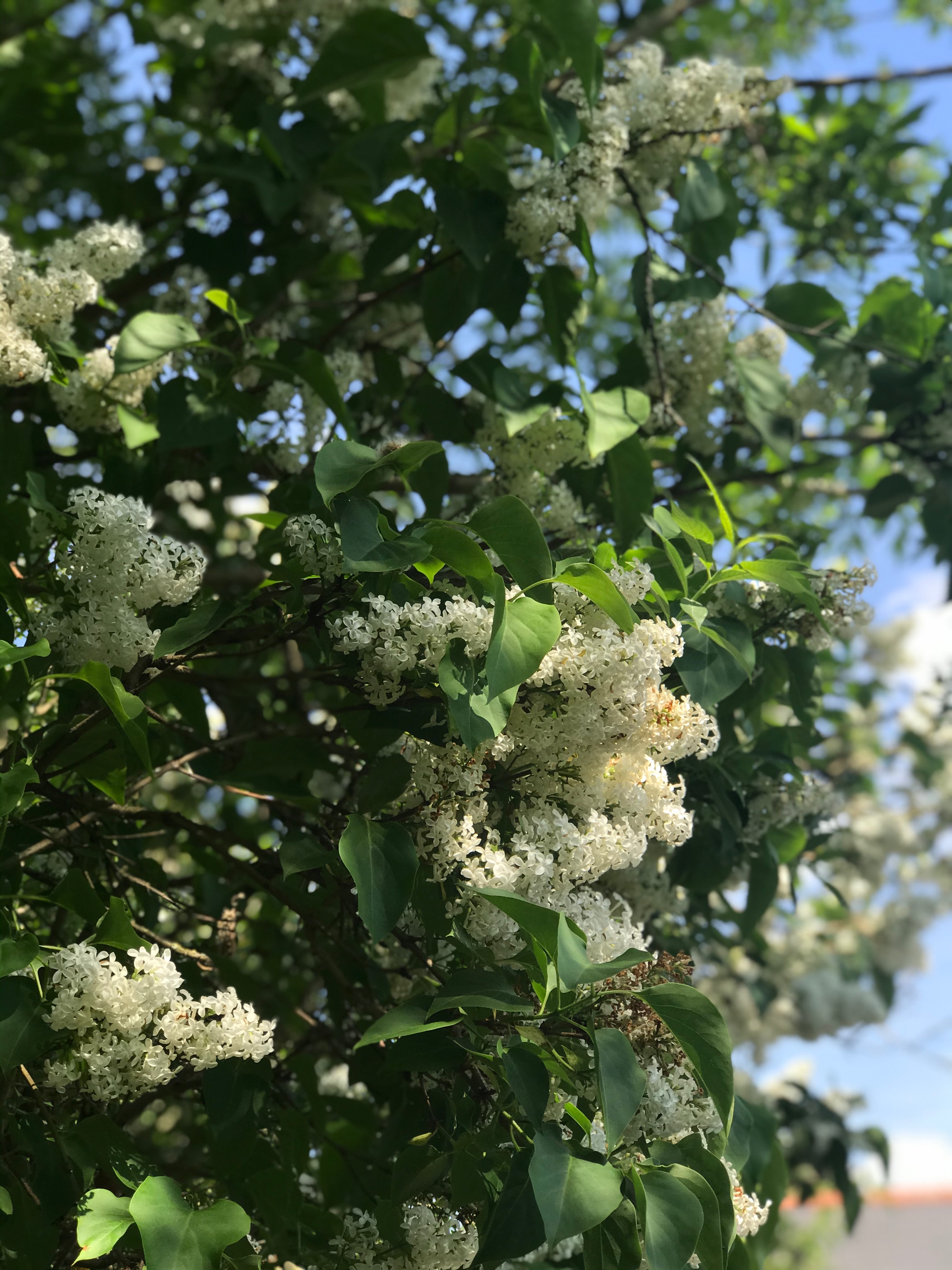 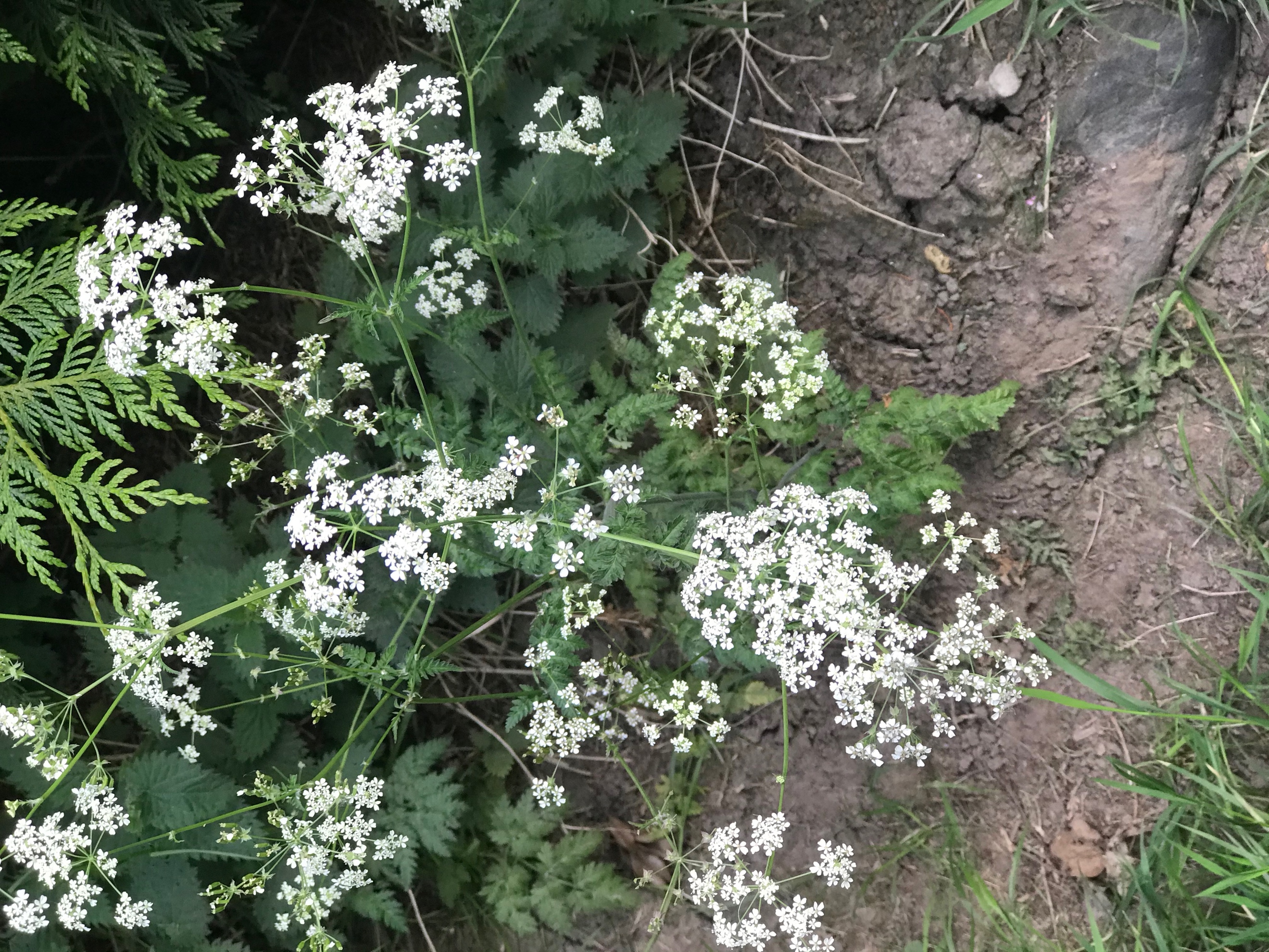 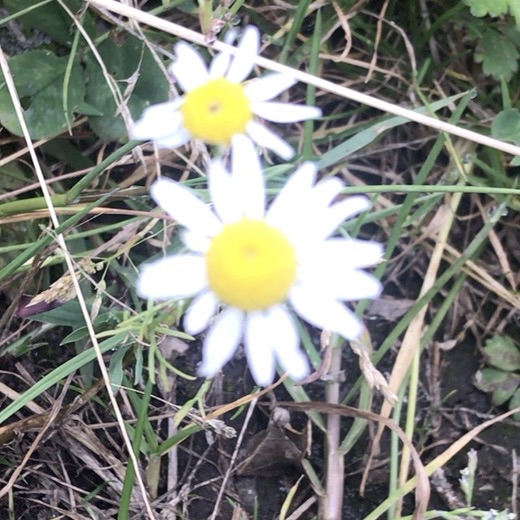 Purple petals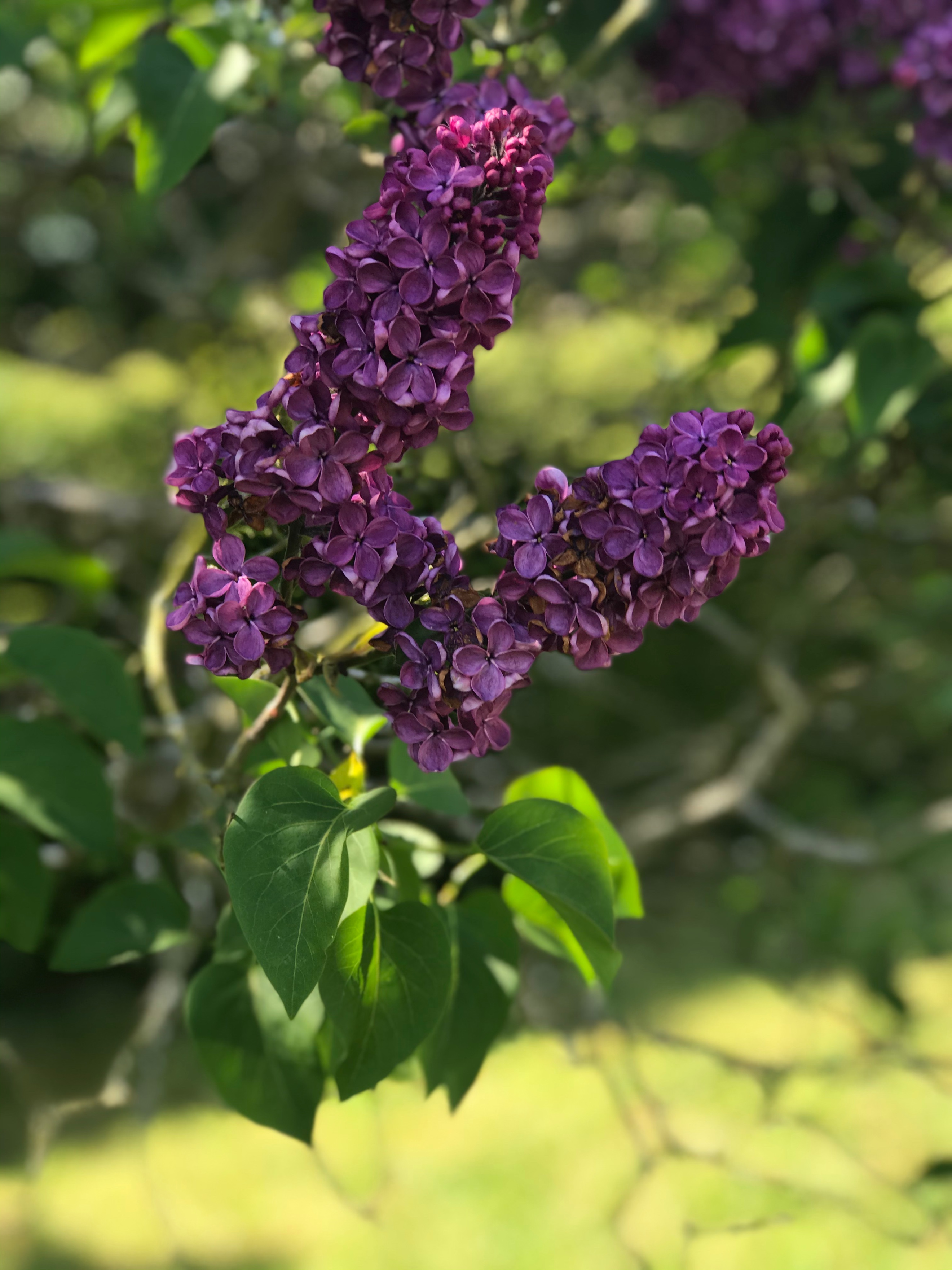 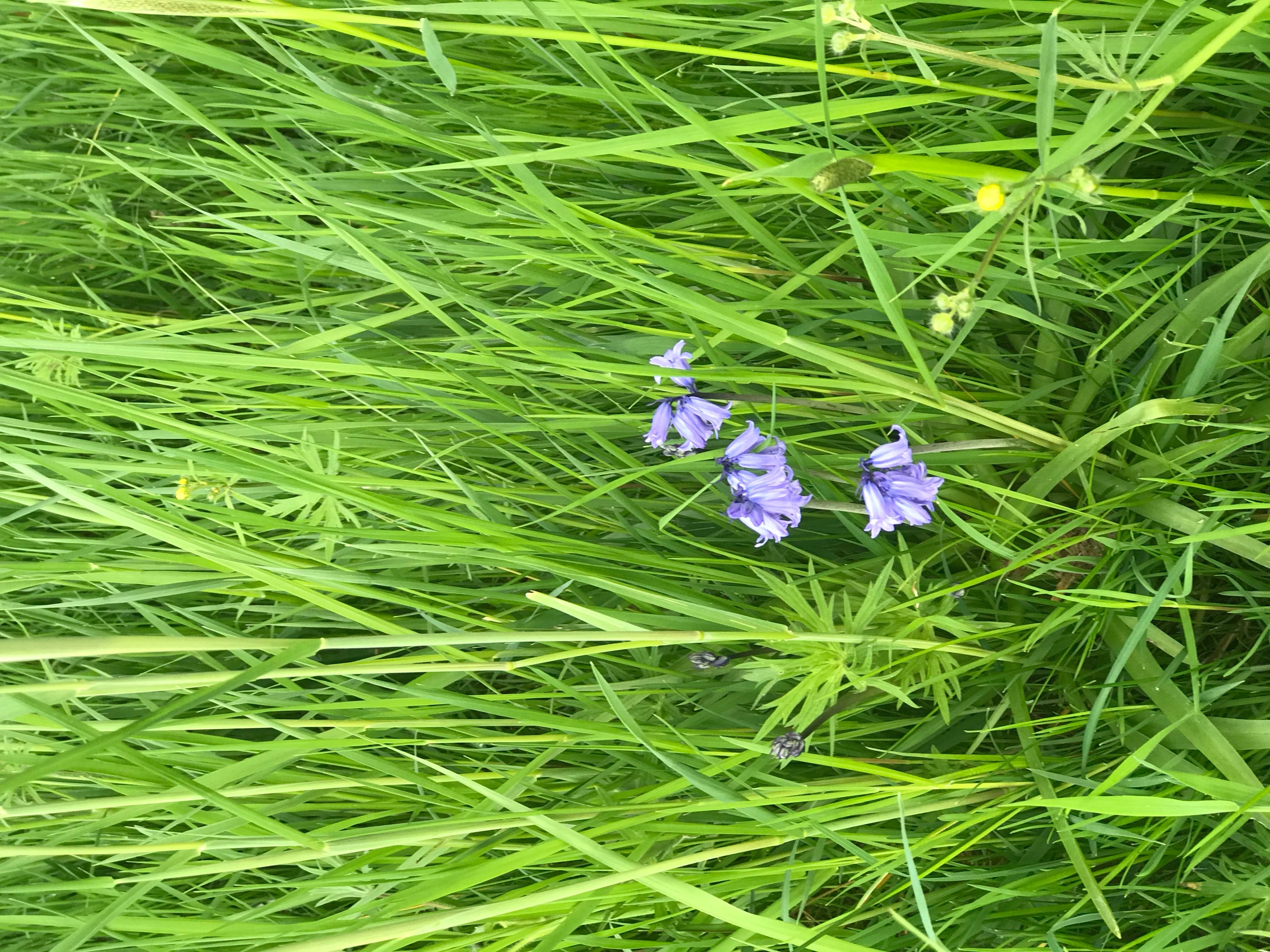 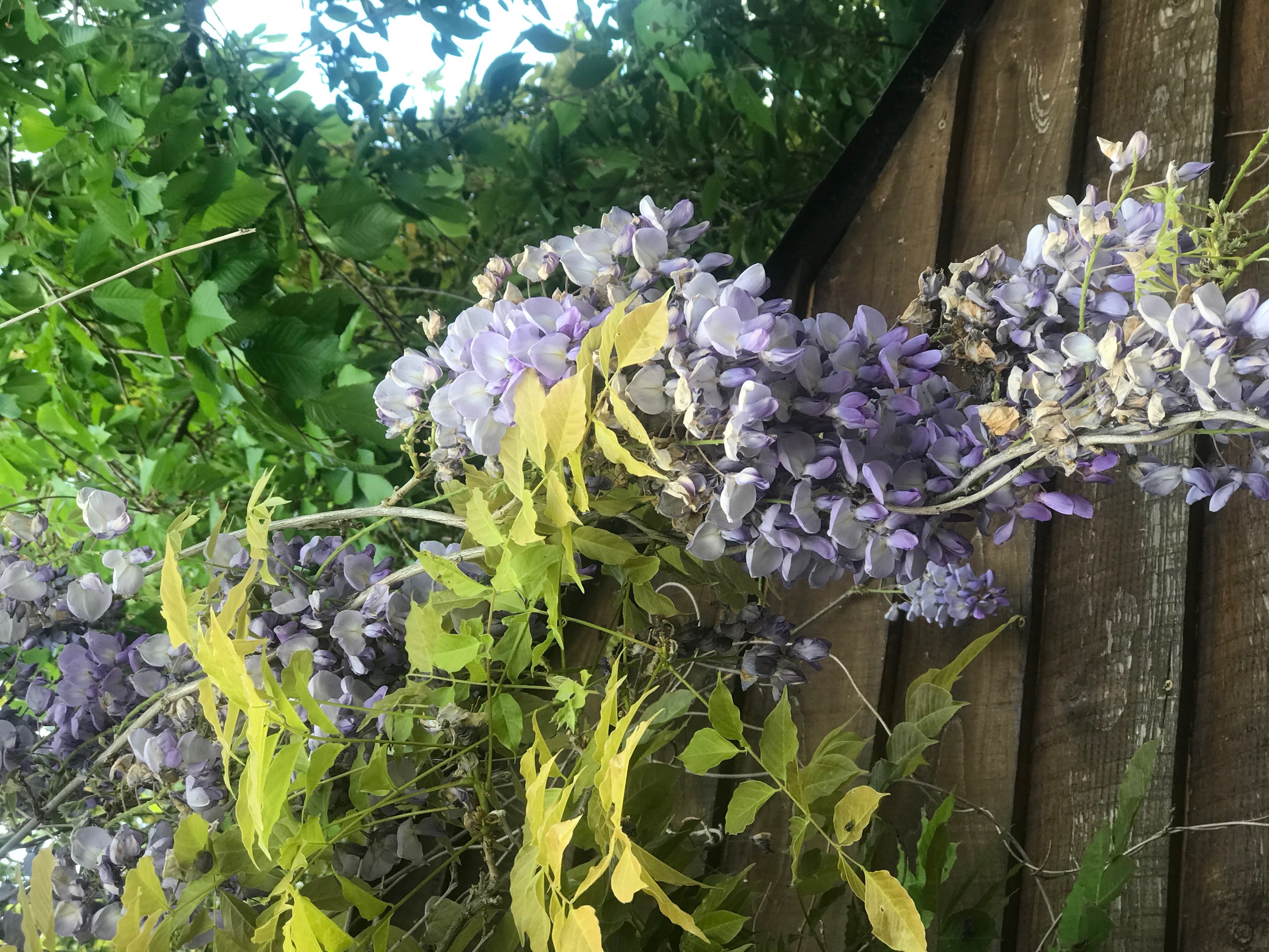 Yellow petals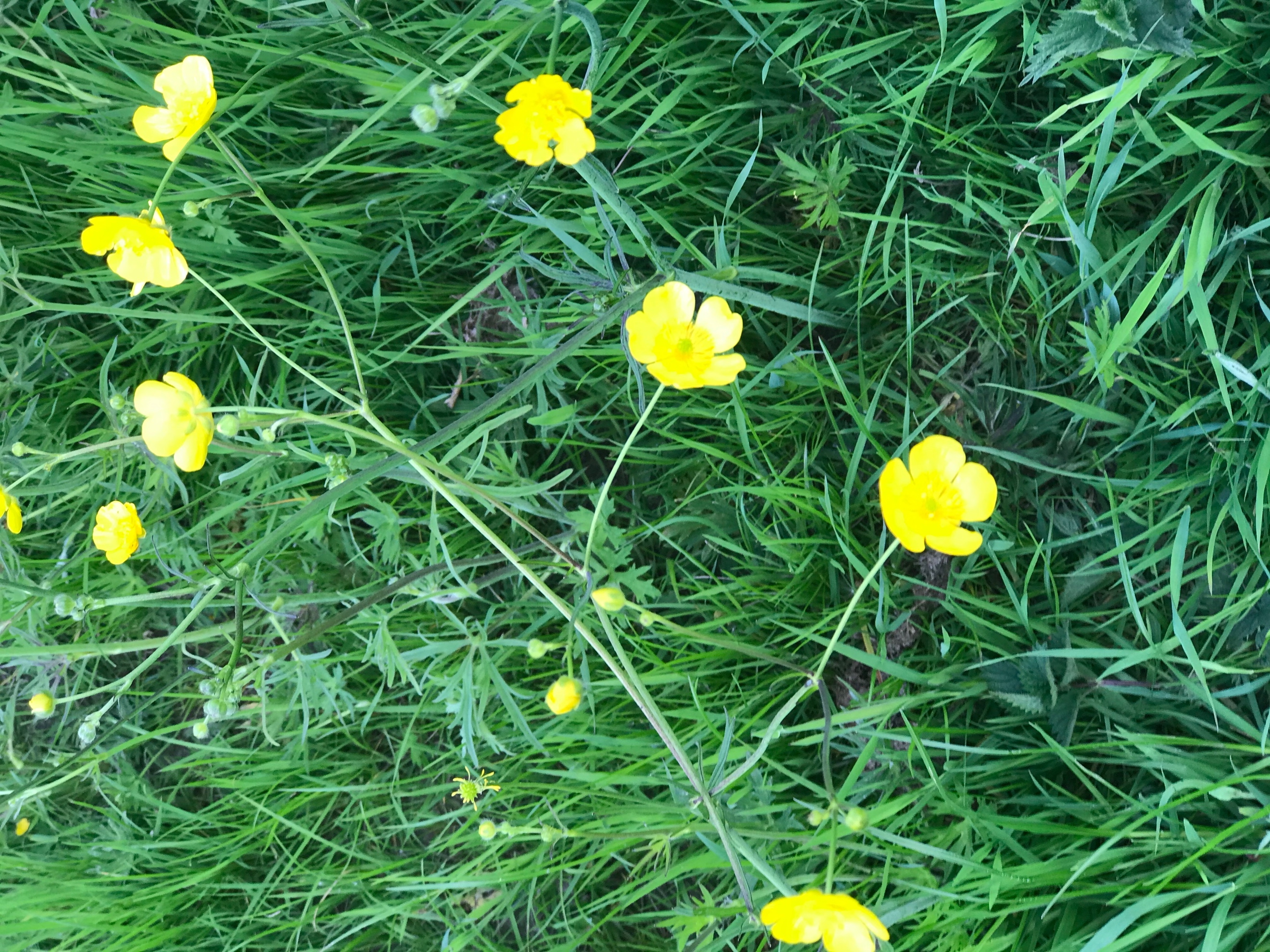 No petals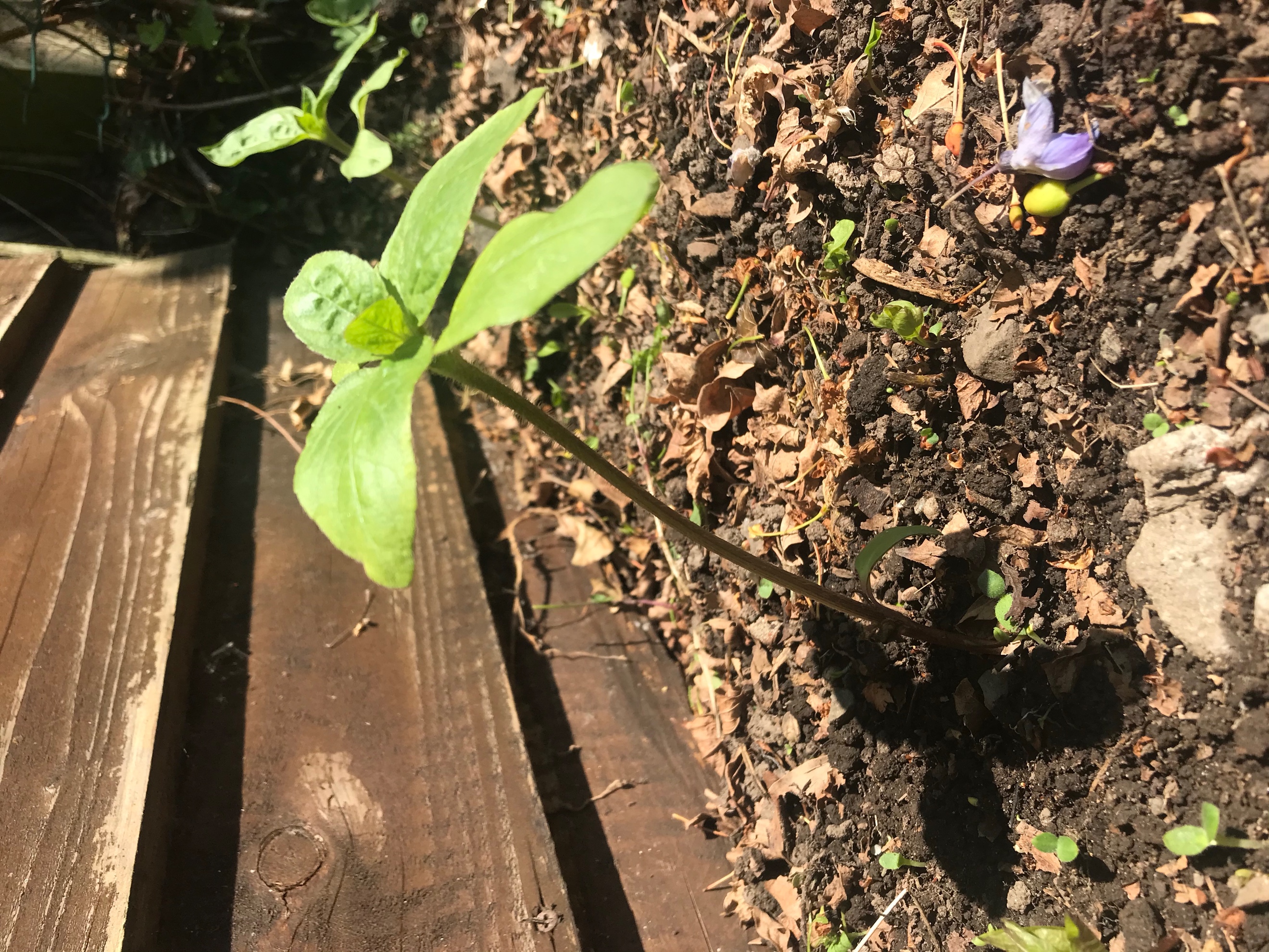 